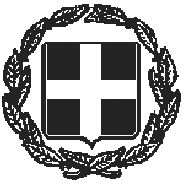 ΑΠΟΦΑΣΗ ΘΕΜΑ: Ανοιχτό πρόγραμμα 100.000 νέων επιδοτούμενων θέσεων εργασίας ΟΙ ΥΠΟΥΡΓΟΙΟΙΚΟΝΟΜΙΚΩΝ – ΕΡΓΑΣΙΑΣ ΚΑΙ ΚΟΙΝΩΝΙΚΩΝ ΥΠΟΘΕΣΕΩΝΈχοντας υπόψη:Το άρθρο 28 του ν.4726/2020 «Αναμόρφωση θεσμικού πλαισίου των αρχαιρεσιών των αθλητικών φορέων, διακρινόμενοι συνοδοί αθλητών ΑμεΑ, σύσταση Εθνικής Πλατφόρμας Αθλητικής Ακεραιότητας, Ελληνική Ολυμπιακή Επιτροπή (Ε.Ο.Ε.), Ελληνική Παραολυμπιακή Επιτροπή (Ε.Π.Ε.) και άλλες διατάξεις.» (Α΄181).Τον ν. 4622/2019 «Επιτελικό Κράτος: οργάνωση, λειτουργία και διαφάνεια της Κυβέρνησης, των κυβερνητικών οργάνων και της κεντρικής δημόσιας διοίκησης» (Α΄ 133).Τον ν. 4270/2014 «Αρχές δημοσιονομικής διαχείρισης και εποπτείας (ενσωμάτωση της Οδηγίας 2011/85/ ΕΕ) - δημόσιο λογιστικό και άλλες διατάξεις» (Α΄ 143), όπως ισχύουν.Τον ν. 1545/1985  «Εθνικό σύστημα προστασίας  από  την  ανεργία  και  άλλες διατάξεις» (Α' 91 ).Το άρθρο 90 του κώδικα νομοθεσίας για την Κυβέρνηση και τα κυβερνητικά όργανα, που κυρώθηκε με το άρθρο πρώτο του π.δ. 63/2005 Κωδικοποίηση της νομοθεσίας για την Κυβέρνηση και τα κυβερνητικά όργανα (Α΄ 98), όπως ισχύει και διατηρήθηκε σε ισχύ με την παρ. 22 του άρθρου 119 του ν. 4622/2019 (Α΄ 133).Την παρ. 2 του άρθρου 12 του π.δ. 80/2016 «Ανάληψη υποχρεώσεων από τους διατάκτες» (Α΄ 145), όπως ισχύει. Το π.δ. 134/2017 «Οργανισμός Υπουργείου Εργασίας, Κοινωνικής Ασφάλισης και Κοινωνικής Αλληλεγγύης» (Α΄ 168), όπως ισχύει.Το π.δ. 142/2017 «Οργανισμός Υπουργείου Οικονομικών» (Α΄ 181), όπως ισχύει.Το π.δ. 81/2019 «Σύσταση, συγχώνευση, μετονομασία και κατάργηση Υπουργείων και καθορισμός των αρμοδιοτήτων τους - Μεταφορά υπηρεσιών και αρμοδιοτήτων μεταξύ Υπουργείων» (Α΄ 119). Το π.δ. 83/2019 «Διορισμός Αντιπροέδρου της Κυβέρνησης, Υπουργών, Αναπληρωτών Υπουργών και Υφυπουργών» (Α΄ 121). Το π.δ. 84/2019 «Σύσταση και κατάργηση Γενικών Γραμματειών και Ειδικών Γραμματειών / Ενιαίων Διοικητικών Τομέων Υπουργείων» (Α΄ 123).Το π.δ. 62/2020 «Διορισμός αναπληρωτών Υπουργών και Υφυπουργών» (Α’ 155).Τη με αριθμ. Υ44/6.8.2020 απόφαση Πρωθυπουργού «Ανάθεση αρμοδιοτήτων στον Αναπληρωτή Υπουργό Οικονομικών, Θεόδωρο Σκυλακάκη» (Β’ 3299).Τη με αριθμ. 40331/Δ1.13521/13.9.2019 απόφαση του Υπουργού Εργασίας και Κοινωνικών Υποθέσεων «Επανακαθορισμός όρων ηλεκτρονικής υποβολής εντύπων αρμοδιότητας ΣΕΠΕ και ΟΑΕΔ», όπως τροποποιήθηκε και ισχύει (Β΄3520).Τη με αριθμ. οικ. ………………. εισήγηση της Γενικής Δ/νσης Οικονομικών Υπηρεσιών του Υπουργείου Εργασίας και Κοινωνικών Υποθέσεων.Την ανάγκη τόνωσης της απασχόλησης, ανάσχεσης της ανεργίας και στήριξης  του εισοδήματος των εργαζομένων εξαιτίας των επιπτώσεων της εμφάνισης της πανδημίας του κορωνοϊού COVID – 19 μέσα από την παροχή κινήτρων στις επιχειρήσεις για τη δημιουργία νέων θέσεων εργασίας.Το γεγονός ότι από τις διατάξεις της παρούσας προκαλείται δαπάνη μέχρι ύψους έως τριακόσια σαράντα πέντε εκατομμύρια ευρώ (345.000.000€) η οποία βαρύνει τον τακτικό προϋπολογισμό οικονομικού έτους 2020, Υπουργείου Εργασίας και Κοινωνικών Υποθέσεων, ΕΦ 1033-5010000000, ΑΛΕ 2310988001.αποφασίζουμε:την κατάρτιση ανοιχτού προγράμματος για τη δημιουργία εκατό χιλιάδων (100.000) νέων θέσεων εργασίας ως εξής:Άρθρο 1Σκοπός του προγράμματος-Διάρκεια1. Σκοπός του προγράμματος είναι η δημιουργία 100.000 νέων θέσεων εργασίας,  με την επιδότηση του συνόλου των ασφαλιστικών εισφορών (εργοδοτών- εργαζομένων), για έξι (6) μήνες, σε επιχειρήσεις –εργοδότες του ιδιωτικού τομέα της χώρας,  ανεξαρτήτως κλάδου και επιχειρηματικής δραστηριότητας. Οι νέες θέσεις εργασίας που επιδοτούνται από το πρόγραμμα είναι επιπρόσθετες του αριθμού των υφιστάμενων θέσεων εργασίας των επιχειρήσεων – εργοδοτών κατά την 18/9/2020, ημερομηνία δημοσίευσης του ν. 4726/2020  (Α’ 181). 2. Η ημερομηνία έναρξης ισχύος του προγράμματος είναι η 1/10/2020 και ισχύει μέχρι εξαντλήσεως των επιδοτούμενων θέσεων εργασίας.Άρθρο 2Επιδότηση νέων θέσεων εργασίας Για κάθε νέα θέση που δημιουργείται και εντάσσεται στο παρόν πρόγραμμα, επιδοτείται από τον κρατικό προυπολογισμό το σύνολο των ασφαλιστικών εισφορών εργαζομένου και εργοδότη, ανεξαρτήτως του ύψους του μηνιαίου μισθού, καθώς και οι αναλογούσες ασφαλιστικές εισφορές σε δώρα και επίδομα αδείας, για χρονικό διάστημα έξι (6) μηνών.Σε περίπτωση που η νέα θέση εργασίας αφορά μακροχρόνια άνεργο, εγγεγραμμένο στο μητρώο ανέργων του ΟΑΕΔ για χρονικό διάστημα τουλάχιστον δώδεκα μηνών μέχρι την υποβολή της αίτησης-δήλωσης των επιχειρήσεων-εργοδοτών για ένταξη στο πρόγραμμα, η νέα πρόσληψη επιδοτείται από τον κρατικό προϋπολογισμό πέραν της επιδότησης της παραγράφου 1 του παρόντος με διακόσια (200) ευρώ επί του καθαρού μηνιαίου μισθού, προ φόρου και ειδικής εισφοράς αλληλεγγύης. Σε κάθε περίπτωση, ο καθαρός μηνιαίος μισθός, προ φόρου και ειδικής εισφοράς αλληλεγγύης, του νεοπροσληφθέντα μακροχρόνια ανέργου δεν μπορεί να υπολείπεται του ποσού των διακοσίων (200) ευρώ. Οι επιχειρήσεις - εργοδότες που εντάσσονται στο πρόγραμμα υποβάλλουν τη σχετική Αναλυτική Περιοδική Δήλωση (ΑΠΔ).Άρθρο 3Προϋποθέσεις ένταξης των επιχειρήσεων  στο πρόγραμμαΔικαίωμα ένταξης στο πρόγραμμα έχουν επιχειρήσεις – εργοδότες του ιδιωτικού τομέα της χώρας, υπό την προϋπόθεση ότι είναι φορολογικά και ασφαλιστικά ενήμερες ή έχουν ρυθμίσει  τυχόν βεβαιωμένες οφειλές τους προς το Δημόσιο και τον Ηλεκτρονικό Εθνικό Φορέα Κοινωνικής Ασφάλισης (e-ΕΦΚΑ), κατά την ημερομηνία υποβολής της αίτησης-υπεύθυνης δήλωσης ένταξης στο πρόγραμμα  του άρθρου 6 της παρούσας.Άρθρο 4Ωφελούμενοι του προγράμματος     Στο πρόγραμμα μπορούν να ενταχθούν όσοι εργαζόμενοι προσληφθούν  από  την 1/10/2020  και εφεξής, με σύμβαση εξαρτημένης εργασίας ιδιωτικού δικαίου, διάρκειας τουλάχιστον έξι (6) μηνών, με πλήρη ή μερική απασχόληση, σε επιχειρήσεις-εργοδότες του ιδιωτικού τομέα του άρθρου 3.     Οι ανωτέρω ωφελούμενοι εργαζόμενοι, κατά τη στιγμή της πρόσληψής τους δεν πρέπει:α) να είχαν ενεργή σύμβαση εργασίας με την αιτούσα επιχείρηση-εργοδότη, ως προσδιορίζεται με τον Αριθμό Φορολογικού Μητρώου (ΑΦΜ), για τουλάχιστον έναν (1) μήνα πριν από την  ημερομηνία πρόσληψής τους.β) να εργάζονται σε άλλη επιχείρηση – εργοδότη.Άρθρο 5Διατήρηση θέσεων εργασίας - Όροι και δεσμεύσεις  Στις επιχειρήσεις-εργοδότες που εντάσσονται στο πρόγραμμα ο μέσος όρος του αριθμού των εργαζομένων για το χρονικό διάστημα των έξι μηνών που επιδοτείται κάθε νέα θέση εργασίας, πρέπει να είναι  τουλάχιστον ίσος με τον αριθμό εργαζομένων που είχαν την 18/9/2020, προσαυξημένος κατά τον αριθμό των νέων επιδοτούμενων εργαζομένων.Ο αριθμός των εργαζομένων που λαμβάνεται  υπόψη για τον έλεγχο του κριτηρίου της διατήρησης  του μέσου όρου των θέσεων εργασίας της παρ. 1 του παρόντος άρθρου, αφορά στο σύνολο των  μισθωτών  αμειβομένων  με μισθό ή ημερομίσθιο, με σχέση εξαρτημένης εργασίας ιδιωτικού δικαίου (ορισμένου ή αορίστου χρόνου), με πλήρη ή μειωμένη απασχόληση, συμπεριλαμβανομένων και αυτών που έχουν τεθεί σε αναστολή. Στον ανωτέρω αριθμό δεν προσμετρούνται εργαζόμενοι: α) των οποίων η σύμβαση εργασίας λύεται ένεκα συνταξιοδότησης ή θανάτου,β) των οποίων λήγει η σύμβαση εργασίας ορισμένου χρόνου,γ) οι οποίοι  αποχωρούν οικειοθελώς.Κατά τη διάρκεια του χρονικού διαστήματος επιδότησης των νέων θέσεων εργασίας δεν επιτρέπεται η μεταβολή των όρων των συμβάσεων εργασίας των ωφελουμένων του προγράμματος. Η καταγγελία της σύμβασης εργασίας των ωφελουμένων εργαζομένων δεν επιτρέπεται παρά μόνο σε περίπτωση που οφείλεται σε σπουδαίο λόγο που αφορά στον εργαζόμενο. Διαφορετικά εφαρμόζονται οι διατάξεις του άρθρου 7 της παρούσας. Σε περίπτωση καταγγελίας της σύμβασης εργασίας ωφελουμένου εργαζόμενου για σπουδαίο λόγο, δεν επιτρέπεται η αντικατάσταση της θέσης εργασίας με νέο επιδοτούμενο εργαζόμενο  για το υπολειπόμενο διάστημα μέχρι τη λήξη του εξαμήνου. Αντ’ αυτού οι επιχειρήσεις – εργοδότες δύνανται να αιτηθούν για την έγκριση νέας επιδοτούμενης θέσης εργασίας.Μετά το πέρας των έξι (6) μηνών ο εργαζόμενος μπορεί να συνεχίσει την εργασία του στην επιχείρηση - εργοδότη που τον προσέλαβε, εφόσον και τα δύο συμβαλλόμενα μέρη συμφωνούν. Στην περίπτωση αυτή, ο εργαζόμενος αμείβεται εξ ολοκλήρου πλέον από την επιχείρηση - εργοδότη.Οι ωφελούμενοι εργαζόμενοι που τοποθετούνται στις νέες θέσεις εργασίας του παρόντος δεν μπορούν να ενταχθούν στο πρόγραμμα «ΣΥΝ-ΕΡΓΑΣΙΑ» του άρθρου 31 του ν. 4690/2020 (Α΄104) και οι  συμβάσεις εργασίας τους δεν μπορούν να τεθούν σε αναστολή.Οι ωφελούμενοι εργαζόμενοι μπορούν να παράσχουν την εργασία τους και με το σύστημα της εξ αποστάσεως, εφόσον η φύση της εργασίας τους το επιτρέπει. Οι ρυθμίσεις που αφορούν τα προστατευτικά μέτρα για τις ευπαθείς ομάδες του πληθυσμού σε σχέση με τις συνέπειες της πανδημίας COVID-19, ως ορίζονται στην παρ. 2 του άρθρου 4 της από 11.3.2020 Πράξης Νομοθετικού Περιεχομένου (Α’ 55), η οποία κυρώθηκε με το άρθρο 2 του ν. 4682/2020 (Α’ 76), όπως ισχύει, και στη με αριθμ. 37095/1436/17-9-2020 (Β΄4011) κοινή υπουργική απόφαση, ισχύουν και για τους ωφελούμενους εργαζόμενους του προγράμματος, ως ειδικότερες, και υπερισχύουν της παρούσας.Άρθρο 6Διαδικασία ένταξης  στο πρόγραμμα - αίτηση - έγκριση - πρόσληψη ωφελουμένωνΓια την ένταξη επιχειρήσεων –εργοδοτών του ιδιωτικού τομέα στο πρόγραμμα,   ακολουθείται η εξής διαδικασία:α) Οι επιχειρήσεις-εργοδότες που επιθυμούν να προβούν σε νέα πρόσληψη ή νέες προσλήψεις, μία ή περισσότερες φορές, υποβάλλουν για κάθε έναν δυνητικά ωφελούμενο που επιθυμούν να εντάξουν στο πρόγραμμα ξεχωριστή ηλεκτρονική αίτηση – υπεύθυνη δήλωση σε ειδικό έντυπο με τίτλο «Αίτηση- Υπεύθυνη Δήλωση ένταξης στο ανοικτό πρόγραμμα 100.000 νέων επιδοτούμενων θέσεων εργασίας του Υπουργείου Εργασίας και Κοινωνικών Υποθέσεων», η οποία συνιστά ταυτοχρόνως και υπεύθυνη δήλωση του ν. 1599/1986 (Α’ 75) ως προς την αλήθεια του περιεχομένου της, στο Π.Σ ΕΡΓΑΝΗ του Υπουργείου Εργασίας και Κοινωνικών Υποθέσεων, με την οποία  δηλώνουν τα εξής:i) τα στοιχεία της επιχείρησης,ii) τα στοιχεία του δυνητικά ωφελούμενου που επιθυμούν να εντάξουν στο πρόγραμμα, τις μηνιαίες μεικτές και τις αντίστοιχες καθαρές, προ φόρου και ειδικής εισφοράς αλληλεγγύης, αποδοχές του, οι οποίες δεν μπορούν να υπολείπονται για πλήρη απασχόληση του νομοθετημένου κατώτατου μισθού ή ημερομίσθιου ή  για μερική απασχόληση, της  αντίστοιχης αναλογίας μισθού ή ημερομισθίου αυτού,iii) εαν ο δυνητικά ωφελούμενος είναι μακροχρόνια άνεργος,iv) το πιστωτικό ίδρυμα και τον αριθμό τραπεζικού λογαριασμού (IBAN) της επιχείρησης και μόνο για την περίπτωση που η επιχείρηση – εργοδότης αιτείται να προσλάβει μακροχρόνια άνεργο,v) ότι είναι φορολογικά και ασφαλιστικά ενήμεροι ή έχουν ρυθμίσει τυχόν βεβαιωμένες οφειλές τους προς το Δημόσιο και τον e-ΕΦΚΑ,vi) ότι θα διατηρήσουν κατά μέσο όρο τον ίδιο αριθμό εργαζομένων για το χρονικό διάστημα των έξι μηνών, κατά το οποίο επιδοτείται η νέα θέση εργασίας, σύμφωνα με το πρόγραμμα. β) Τα στοιχεία που δηλώνονται στην ηλεκτρονική αίτηση – υπεύθυνη δήλωση των επιχειρήσεων εργοδοτών και οι προϋποθέσεις ένταξης στο πρόγραμμα που αφορούν στον δυνητικά ωφελούμενο, ελέγχονται και διασταυρώνονται από το Π.Σ. ΕΡΓΑΝΗ κατά την ημερομηνία υποβολής της αίτησης, ως εξής:i) ότι ο δυνητικά ωφελούμενος δεν εργάζεται σε άλλον εργοδότη,ii) ότι ο δυνητικά ωφελούμενος δεν είχε  ενεργή σύμβαση εργασίας με την αιτούσα επιχείρηση-εργοδότη, ως προσδιορίζεται με τον ΑΦΜ, για τουλάχιστον έναν (1) μήνα πριν από την  ημερομηνία της πρόσληψης,iii) σε περίπτωση που ο δυνητικά ωφελούμενος δηλώνεται ως μακροχρόνια άνεργος, ελέγχεται ότι είναι εγγεγραμμένος στο μητρώο μακροχρόνια ανέργων του ΟΑΕΔ.Οι επιχειρήσεις – εργοδότες λαμβάνουν αποδεικτικό για την έγκριση ή απόρριψη της αίτησής τους και ταυτόχρονα ενημερώνονται αν ο δηλωθέν ωφελούμενος είναι μακροχρόνια άνεργος, εγγεγραμμένος στο μητρώο του ΟΑΕΔ. γ) Ύστερα από την έγκριση της αίτησης -υπεύθυνης δήλωσης των επιχειρήσεων – εργοδοτών για ένταξη δυνητικά ωφελούμενου στο πρόγραμμα, για να ολοκληρωθεί η διαδικασία ένταξής του, οι επιχειρήσεις – εργοδότες, αυθημερόν ή το αργότερο εντός της επόμενης ημέρας από την έγκριση της αίτησης, προχωρούν στη σύναψη σύμβασης εργασίας και στην πρόσληψη του ωφελούμενου, υποβάλλοντας το έντυπο Ε3: ΕΝΙΑΙΟ ΕΝΤΥΠΟ ΑΝΑΓΓΕΛΙΑΣ ΠΡΟΣΛΗΨΗΣ, όπου και δηλώνεται σε ειδικό πεδίο η συμμετοχή του στο παρόν πρόγραμμα. Διαφορετικά, μια εγκεκριμένη αίτηση για την οποία δεν υποβλήθηκε πρόσληψη στην προβλεπόμενη προθεσμία, λογίζεται ως μη γενόμενη.Άρθρο 7Έλεγχος προϋποθέσεων- Κυρώσεις Οι διασταυρώσεις των προϋποθέσεων των άρθρων 3 και 5 της παρούσας, πραγματοποιούνται απολογιστικά από το Π.Σ. ΕΡΓΑΝΗ με τα στοιχεία της Ανεξάρτητης Αρχής Δημοσίων Εσόδων, του ΟΑΕΔ, και του Κέντρου Είσπραξης Ασφαλιστικών Οφειλών.Στο τέλος κάθε μήνα πραγματοποιείται έλεγχος από το Π.Σ. ΕΡΓΑΝΗ για τη διατήρηση των επιδοτούμενων θέσεων εργασίας. Κάθε μήνα παρακολουθείται η τήρηση των προϋποθέσεων των παρ. 1 και 2 του άρθρου 5 της παρούσας και σε περίπτωση που υπάρχουν αποκλίσεις, οι επιχειρήσεις-εργοδότες λαμβάνουν σχετική ενημέρωση. Σε περίπτωση που κατά τον απολογιστικό έλεγχο συναχθεί ότι δεν πληρούνται οι προϋποθέσεις των άρθρων 3 και 5 της παρούσας, οι επιχειρήσεις-εργοδότες, εκπίπτουν του προγράμματος και οι επιδοτήσεις που έχουν ήδη καταβληθεί του προγράμματος αναζητούνται από τις επιχειρήσεις – εργοδότες με τη διαδικασία που περιγράφεται στο άρθρο 10 της παρούσας.Άρθρο 8Επεξεργασία δεδομένων προσωπικού χαρακτήρα1. Υπεύθυνος επεξεργασίας δεδομένων κατά την έννοια του άρθρου 4 του Κανονισμού (ΕΕ) 2016/679 (Γενικός Κανονισμός για την Προστασία Δεδομένων, «Γ.Κ.Π.Δ.») είναι για όλες τις επιχειρήσεις-εργοδότες και τους εργαζόμενους που έχουν ενταχθεί στο πρόγραμμα  το Υπουργείο Εργασίας και Κοινωνικών Υποθέσεων.2. Η νόμιμη βάση επεξεργασίας των εν λόγω δεδομένων είναι το άρθρο 6 παρ. 1 στοιχ. ε του Γ.Κ.Π.Δ. συνδυαστικά με το άρθρο 6 παρ. 1 στοιχ. γ του Γ.Κ.Π.Δ..3. Τα προσωπικά δεδομένα των επιχειρήσεων-εργοδοτών και των εργαζομένων που εντάσσονται στο πρόγραμμα δύνανται να κοινοποιούνται σε ή να αντλούνται από τις αρμόδιες υπηρεσίες της Ανεξάρτητης Αρχής Δημοσίων Εσόδων (ΑΑΔΕ), του Υπουργείου Εργασίας και Κοινωνικών Υποθέσεων,  του ΣΕΠΕ, του Ενιαίου Φορέα Κοινωνικής Ασφάλισης (ΕΦΚΑ), του ΟΑΕΔ και του ΕΤΕΑΕΠ, για την αποτελεσματική παρακολούθηση και τον έλεγχο του προγράμματος.4. Το Υπουργείο Εργασίας και Κοινωνικών Υποθέσεων λαμβάνει τα κατάλληλα μέτρα για να παρέχει στις επιχειρήσεις-εργοδότες και στους εργαζόμενους που εντάσσονται στο πρόγραμμα ενημέρωση σχετικά με την επεξεργασία των δεδομένων προσωπικού χαρακτήρα και τα δικαιώματά τους σε σχέση με αυτήν, σε κάθε περίπτωση πριν ή κατά τη συλλογή τους.Άρθρο 9Λοιπές διατάξειςΓια τη διαδικασία καταβολής των ασφαλιστικών εισφορών των εργαζομένων που εντάσσονται στο πρόγραμμα καθώς και της επιδότησης των διακοσίων (200) ευρώ επί του καθαρού μηνιαίου μισθού για όσους εξ αυτών είναι μακροχρόνια άνεργοι, όπως ορίζονται στην παρούσα, ορίζεται ως αρμόδιος φορέας το Υπουργείο Εργασίας και Κοινωνικών Υποθέσεων. Η καταβολή της επιδότησης των διακοσίων (200) ευρώ γίνεται με πίστωση του τραπεζικού λογαριασμού των επιχειρήσεων-εργοδοτών. Από το ΠΣ ΕΡΓΑΝΗ εξάγεται σε ηλεκτρονική μορφή συγκεντρωτική κατάσταση δικαιούχων – επιχειρήσεων εργοδοτών, η οποία περιλαμβάνει τα πλήρη στοιχεία τους, τον αριθμό τραπεζικού λογαριασμού σε μορφή ΙΒΑΝ, το πιστωτικό Ίδρυμα, στο οποίο τηρείται ο λογαριασμός και το ποσό της καταβολής.Η ηλεκτρονική μορφή της κατάστασης αυτής είναι επεξεργάσιμη από την εταιρεία «Διατραπεζικά συστήματα Α.Ε.» (ΔΙΑΣ Α.Ε.) προς την οποία διαβιβάζεται. Επίσης, διαβιβάζεται στη ΔΙΑΣ Α.Ε., στη Διεύθυνση Ένταξης στην Εργασία και στη Διεύθυνση Οικονομικής Διαχείρισης του Υπουργείου Εργασίας και Κοινωνικών Υποθέσεων συγκεντρωτική κατάσταση δικαιούχων επιχειρήσεων-εργοδοτών σε έντυπη και ηλεκτρονική μορφή, που περιλαμβάνει και τον αριθμό των δικαιούχων επιχειρήσεων εργοδοτών, το συνολικό ποσό της καταβολής ολογράφως και αριθμητικώς, ανά τράπεζα ή πιστωτικό ίδρυμα. Το ποσό της συνολικής δαπάνης εγκρίνεται από τον αρμόδιο διατάκτη του Υπουργείου Εργασίας και Κοινωνικών Υποθέσεων, έπειτα από εισήγηση της Διεύθυνσης Ένταξης στην Εργασία.Με απόφαση του Υπουργού Εργασίας και Κοινωνικών Υποθέσεων εγκρίνεται η μεταφορά της πίστωσης του συνολικού ποσού αυτής μετά από εισήγηση της Διεύθυνσης Οικονομικής Διαχείρισης.Η ανωτέρω έντυπη συγκεντρωτική κατάσταση αποστέλλεται στη Διεύθυνση Λογαριασμών και Ταμειακού Προγραμματισμού του Γενικού Λογιστηρίου του Κράτους (Γ.Λ.Κ.) η οποία εκδίδει, βάσει αυτής, ειδική εντολή προς την Τράπεζα της Ελλάδος για χρέωση του λογαριασμού του Ελληνικού Δημοσίου Νο 200 «Ελληνικό Δημόσιο - Συγκέντρωση Εισπράξεων - Πληρωμών», και την πίστωση με τη μεσολάβηση της ΔΙΑΣ Α.Ε. και των οικείων τραπεζών ή πιστωτικών ιδρυμάτων, των τραπεζικών λογαριασμών των δικαιούχων εργαζομένων. Η ανωτέρω εντολή κοινοποιείται στη Διεύθυνση Προϋπολογισμού και Δημοσιονομικών Αναφορών και στη Διεύθυνση Οικονομικής Διαχείρισης, της Γενικής Διεύθυνσης Οικονομικών Υπηρεσιών του Υπουργείου Εργασίας και Κοινωνικών Υποθέσεων και στη ΔΙΑΣ Α.Ε. Τα ποσά που απέτυχαν να πληρωθούν επιστρέφουν στο λογαριασμό του ΕΔ με ΙΒΑΝ: GR7101000230000000000200211 με αιτιολογία κίνησης τον ειδικό κωδικό πληρωμής της ΔΙΑΣ ΑΕ και λογιστικοποιούνται στα έσοδα του προϋπολογισμού. Για τις αποτυχούσες πληρωμές η ΔΙΑΣ Α.Ε. ενημερώνει το Υπουργείο Εργασίας και Κοινωνικών Υποθέσεων και το Π.Σ. «ΕΡΓΑΝΗ» προκειμένου να συμπεριληφθούν στην επόμενη πληρωμή.Για την πληρωμή της επιδότησης των διακοσίων ευρώ (200) ευρώ,  η ειδική εντολή πληρωμής της παρ. 4  επέχει θέση απόφασης ανάληψης υποχρέωσης.  Η εμφάνιση των σχετικών πληρωμών στη δημόσια ληψοδοσία, πραγματοποιείται με την έκδοση συμψηφιστικών χρηματικών ενταλμάτων από τη Διεύθυνση Οικονομικής Διαχείρισης της Γενικής Διεύθυνσης Οικονομικών Υπηρεσιών του Υπουργείου Εργασίας και Κοινωνικών Υποθέσεων.  Η Διεύθυνση Λογαριασμών και Ταμειακού Προγραμματισμού, οι συμβαλλόμενες τράπεζες και τα λοιπά πιστωτικά ιδρύματα δεν θεωρούνται δημόσιοι υπάλληλοι και ευθύνονται μόνο για τυχόν λάθη από δική τους υπαιτιότητα. Άρθρο 10 Αχρεωστήτως καταβληθέντα - αναδρομικότητα και συμψηφισμός πληρωμών1. Με την επιφύλαξη τυχόν προστίμων που προβλέπονται από άλλες διατάξεις στα πρόσωπα που δηλώνουν ψευδή στοιχεία στην αίτησή τους, επιβάλλονται οι κυρώσεις που προβλέπονται από την κείμενη νομοθεσία σε περίπτωση υποβολής ψευδούς δηλώσεως. 2. Τυχόν αχρεωστήτως καταβληθέντα ποσά καταλογίζονται σε βάρος του ανοικείως λαβόντος, με απόφαση του Υπουργού Εργασίας και Κοινωνικών Υποθέσεων ή του νομίμως εξουσιοδοτημένου από αυτόν οργάνου και εισπράττονται κατά τις διατάξεις του ΚΕΔΕ. Η απόφαση αυτή να δημοσιευτεί στην Εφημερίδα της Κυβερνήσεως.Η ισχύς της παρούσας απόφασης αρχίζει από τη δημοσίευσή της στην Εφημερίδα της Κυβερνήσεως.ΚΟΙΝΟΠΟΙΗΣΗ:1. Εθνικό Τυπογραφείο (για δημοσίευση)ΕΣΩΤΕΡΙΚΗ ΔΙΑΝΟΜΗ:1. Γραφείο κ. Υπουργού2. Γραφείο κ. Γεν. Γραμματέως Εργασίας3. Γραφείο κ. Γεν. Δ/ντή Εργασιακών Σχέσεων,Υγείας και Ασφάλειας στην Εργασία και Ένταξης στην Εργασία4. Δ/νση Ένταξης στην Εργασία/ ΙΕΛΛΗΝΙΚΗ ΔΗΜΟΚΡΑΤΙΑ                                        ΑΝΑΡΤΗΤΕΑ ΣΤΟ ΔΙΑΔΙΚΤΥΟΥΠΟΥΡΓΕΙΟ ΕΡΓΑΣΙΑΣ                                                 ΚΑΙ ΚΟΙΝΩΝΙΚΩΝ ΥΠΟΘΕΣΕΩΝ ΓΕΝΙΚΗ ΓΡΑΜΜΑΤΕΙΑ ΕΡΓΑΣΙΑΣ                               Αθήνα,   ΓΕΝΙΚΗ Δ/ΝΣΗ ΕΡΓΑΣΙΑΚΩΝ ΣΧΕΣΕΩΝ                    Α.Π: οικ. ΥΓΕΙΑΣ ΚΑΙ ΑΣΦΑΛΕΙΑΣ ΣΤΗΝ ΕΡΓΑΣΙΑΚΑΙ ΕΝΤΑΞΗΣ ΣΤΗΝ ΕΡΓΑΣΙΑΔ/ΝΣΗ ΕΝΤΑΞΗΣ ΣΤΗΝ ΕΡΓΑΣΙΑ ΕΛΛΗΝΙΚΗ ΔΗΜΟΚΡΑΤΙΑ                                        ΑΝΑΡΤΗΤΕΑ ΣΤΟ ΔΙΑΔΙΚΤΥΟΥΠΟΥΡΓΕΙΟ ΕΡΓΑΣΙΑΣ                                                 ΚΑΙ ΚΟΙΝΩΝΙΚΩΝ ΥΠΟΘΕΣΕΩΝ ΓΕΝΙΚΗ ΓΡΑΜΜΑΤΕΙΑ ΕΡΓΑΣΙΑΣ                               Αθήνα,   ΓΕΝΙΚΗ Δ/ΝΣΗ ΕΡΓΑΣΙΑΚΩΝ ΣΧΕΣΕΩΝ                    Α.Π: οικ. ΥΓΕΙΑΣ ΚΑΙ ΑΣΦΑΛΕΙΑΣ ΣΤΗΝ ΕΡΓΑΣΙΑΚΑΙ ΕΝΤΑΞΗΣ ΣΤΗΝ ΕΡΓΑΣΙΑΔ/ΝΣΗ ΕΝΤΑΞΗΣ ΣΤΗΝ ΕΡΓΑΣΙΑ Ταχ. Δ/νση: Σταδίου 29 Ταχ. Κώδικας: 10110Τηλ.: 213 1516091, 037, 596Ο ΑΝΑΠΛΗΡΩΤΗΣ ΥΠΟΥΡΓΟΣ ΟΙΚΟΝΟΜΙΚΩΝΟ ΥΠΟΥΡΓΟΣ ΕΡΓΑΣΙΑΣ ΚΑΙΚΟΙΝΩΝΙΚΩΝ ΥΠΟΘΕΣΕΩΝ   ΘΕΟΔΩΡΟΣ ΣΚΥΛΑΚΑΚΗΣΙΩΑΝΝΗΣ ΒΡΟΥΤΣΗΣ